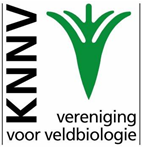 Algemene ledenvergadering KNNV afdeling Drechtsteden Donderdag 20 maart 2023. Aanvang 20.30 uur. Zaal is open om 20.15 uur. Mogelijk dat de ALV van het IVN in de slotfase zit; het verzoek is om dan even te wachten in de gang.Locatie: In de paardenstal van Duurzaamheidscentrum Weizigt, Van Baerlepantsoen 30, 3314 BH Dordrecht.Verslag ALVOpening.De voorzitter, Theo Muusse opent om 20.45 uur de vergadering en heet alle aanwezigen welkom op deze eerste vergadering na de coronatijd. 10 leden zijn aanwezig op deze vergadering en hebben gehoor gegeven aan de oproep voor deze vergadering. 4 leden hebben zich bij de secretaris afgemeld voor de vergadering. Ingekomen stukken. De ingekomen stukken voor de landelijke VV op 22 april 2023 wordt besproken en de vergadering wordt gevraagd wie van de deelnemers hier aan wil deelnemen. Reactie kunnen naar het secretariaat verstuurd worden.Notulen algemene ledenvergadering d.d. 31 maart 2022. De notulen van de ALV d.d. 31 maart 2022 worden per pagina doorgenomen maar leiden niet tot vragen en / of wijzigingen, en worden vastgesteld.Jaarverslag 2022. [ bijlage ]Het aan de leden verstuurd jaarverslag over de activiteiten van de vereniging over het jaar 2022 wordt doorgenomen en vastgesteld. Wel wordt vastgesteld dat we als leden van de KNNV Drechtsteden onze kennis van en over de natuur meer en duidelijker moeten uitdragen en delen met onze omgeving.Financieel jaarverslag 2022 en verslag kascommissie. Het door de penningmeester van de vereniging, de heer Ruud Dorst, opgestelde financieel jaarverslag over het jaar 2022 wordt uitvoerig toegelicht. De penningmeester licht op vragen van de aanwezige leden nog enige gestelde vragen toe ter verduidelijking. Na deze toelichting wordt er door het aanwezige lid van de kascommissie, de heer Peter van den Eijnden, uitleg gegeven over de gevolgde werkwijze van de kascommissie. De kascommissie, bestaande uit de heren Van den Eijnden en Verroen stellen daarom voor het bestuur van de KNNV Drechtsteden van de jaarstukken 2022 te dechargeren onder dankzegging en met name de penningmeester, de heer Ruud Dorst. De vergadering stemt in met het vaststellen van de jaarrekening 2022.6     	      Begroting 2024.De aan de leden toegestuurde begroting van de KNNV Drechtsteden over het jaar 2023 wordt besproken en toegelicht na enige vragen ter verduidelijking door de penningmeester van de vereniging. De vergadering gaat akkoord met deze begroting.       Contributie voorstel 2024. De basis contributie voor 2024 wordt niet geïndexeerd.8	Verkiezing en vaststelling bestuursleden; Voorzitter Theo MuusseSecretaris, deze positie is vacant sinds 31 maart 2022. Voorstel vanuit de vergadering wordt verwacht,Algemeen lid. De positie is vacant sinds 31 maart 2022. Voorstel vanuit de vergadering wordt verwacht.Ledenadministrateur R. Dorst.Penningmeester R. Dorst.Webmaster J. Zellmann.De leden en de vergadering wordt dringend gevraagd om met voorstellen te komen voor de vacatures die ontstaan.   Verkiezing kascommissie 2023-2024. Aftredend kascontrole lid is de heer Gerard Verroen. De vergadering dient met een voordracht te komen. Het andere kascontrole lid, de heer Peter van den Eijnden blijft komend jaar in functie. Deze vacante positie wordt ingevuld door de heer Ig Wouters, zodat hij tezamen met de heer van den Eijnden de kascommissie is voor de jaarrekening over 2023.    Benoeming afgevaardigde voor komende VV op zaterdag 22 april 2023.Omdat deze vergadering van de VV in Assen wordt gehouden is het animo niet groot om hier naar toe te reizen. Besloten wordt dat de interim secretaris hier naar toe gaat.    Wat verder ter tafel komt.Geen bijzonderheden zijn besproken. Wel wordt er nog een uitgebreid gesprek gevoerd in de vergadering of het aantal leden van de vereniging een belangrijker gegeven is dan de kwaliteit van de vereniging. Meer leden is het doel, maar dat dient niet ten koste gaan van de kwaliteit en de inhoud waar de KNNV voor staat.    Rondvraag.Van de rondvraag wordt geen gebruik gemaakt.    Sluiting.Om 22.10 uur sluit de voorzitter de vergadering en wenst een ieder een goede thuisreis.